NÁRODNÁ RADA SLOVENSKEJ REPUBLIKYVII. volebné obdobieČíslo: CRD-814/2018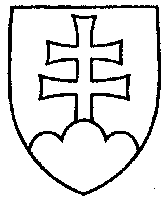 1218UZNESENIENÁRODNEJ RADY SLOVENSKEJ REPUBLIKYz 13. júna 2018k vládnemu návrhu zákona, ktorým sa mení a dopĺňa zákon č. 480/2002 Z. z. o azyle a o zmene a doplnení niektorých zákonov v znení neskorších predpisov (tlač 940)	Národná rada Slovenskej republiky	po prerokovaní uvedeného vládneho návrhu zákona v druhom a treťom čítaní	s c h v a ľ u j evládny návrh zákona, ktorým sa mení a dopĺňa zákon č. 480/2002 Z. z. o azyle a o zmene a doplnení niektorých zákonov v znení neskorších predpisov, v znení schváleného pozmeňujúceho návrhu.   Andrej  D a n k o   v. r.predseda  Národnej rady Slovenskej republikyOverovatelia:Ľubomír  Ž e l i e z k a   v. r.Anna  V e r e š o v á   v. r.